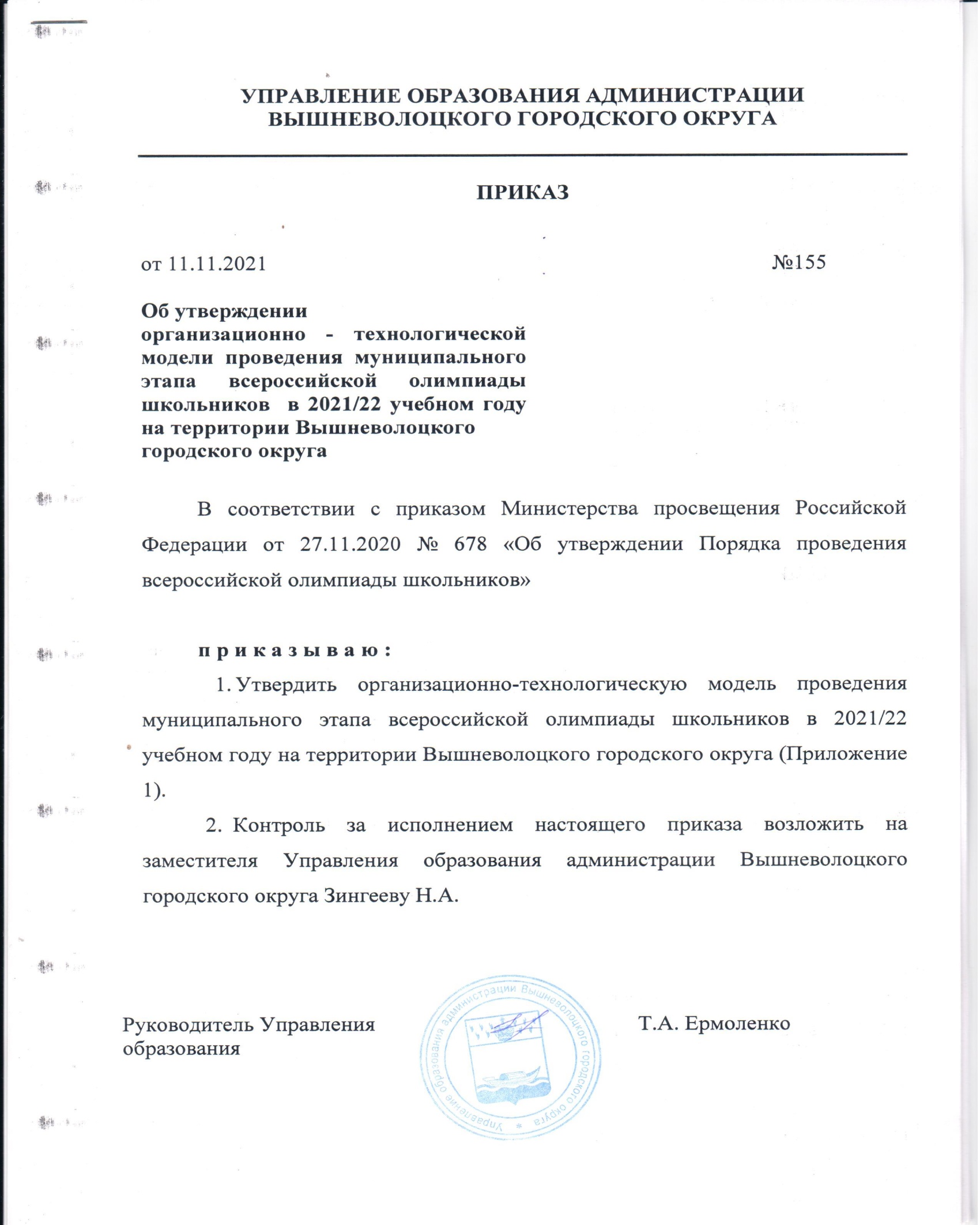 Приложение 1 Организационно-технологическая модель проведения школьного этапавсероссийской олимпиады школьников в 2021/22 учебном году натерритории Вышневолоцкого городского округаОбщие положенияНастоящий документ составлен на основе Порядка проведения всероссийской олимпиады школьников, утвержденного приказом Министерства Просвещения Российской Федерации от 27 ноября 2020 г. № 678 «Об утверждении Порядка проведения всероссийской олимпиады школьников» (далее - Порядок).Основными целями и задачами школьного этапа всероссийской олимпиады школьников в 2021/22 учебном году на территории Вышневолоцкого городского округа (далее - Олимпиада) является обеспечение условий для выявления, поддержки и развития одаренных детей в различных областях интеллектуальной и творческой деятельности.Организатором муниципального этапа Олимпиады является Управление образования администрации Вышневолоцкого городского округа.В Олимпиаде принимают участие обучающиеся 7-11классов общеобразовательных организаций Вышневолоцкого городского округа.Олимпиада проводится по единым заданиям, разработанным предметно-методическими комиссиями города.Начало муниципального этапа олимпиады устанавливается, согласно графику, утверждённому приказом Министерства образования Тверской области.Место проведения муниципального этапа Олимпиады устанавливается Управлением образования.Продолжительность Олимпиады по каждому общеобразовательному предмету устанавливается в соответствии с требованиями региональных предметно - методических комиссий округа.Порядок проведения.  Для проведения муниципального этапа Олимпиады создаются Оргкомитет, жюри по каждому общеобразовательному предмету. Назначается координатор, непосредственно отвечающий за организацию и проведение муниципального этапа.Во время проведения Олимпиады могут присутствовать общественные наблюдатели (приказ Минобрнауки России от 28 июня 2013 года №491 «Об утверждении Порядка аккредитации граждан в качестве общественных наблюдателей при проведении государственной итоговой аттестации по образовательным программам основного общего и среднего общего образования, всероссийской олимпиады школьников и олимпиад школьников»).Площадкой проведения муниципального этапа Олимпиады выступает Муниципальное бюджетное учреждение дополнительного образования «Дом детского творчества».Муниципальный координатор получает комплекты олимпиадных заданий в зашифрованном виде в 7-00 в день проведения олимпиады Члены оргкомитета тиражируют задания в день проведения олимпиады, упаковывают в конверты и доставляют их на площадку проведения.При проведении соревновательных туров Олимпиады проводится обязательная термометрия и обработка рук участников и организатором олимпиады дезинфицирующим средством при входе в место проведения олимпиады. При наличии  повышенной температуры или признаков ОРВИ участники, организаторы, общественные наблюдатели и другие лица, имеющие право находиться на площадке проведения олимпиады, не допускаются. Участники олимпиады допускаются на площадку проведения только в средствах индивидуальной защиты. Рассадка участников в аудиториях проведения муниципального этапа производится с соблюдением дистанции не менее 1,5 метров и требований, установленных территориальными органами Ростпотребнадзора.При проведении олимпиады каждому участнику предоставляется отдельное рабочее место, оборудованное с учетом требований к проведению муниципального этапа олимпиады.Время начала и окончания тура олимпиады фиксируется организатором  на информационном стенде (школьной доске).Бланки (листы) ответов, черновики сдаются организаторам в аудитории. Организаторы в аудитории передают работы участников членам оргкомитета.Функции оргкомитета Обеспечение соблюдения прав обучающихся в период проведения Олимпиады. Осуществление общей организации Олимпиады. Решение конфликтных ситуаций, возникших при проведении Олимпиады. Оформление грамот победителей и призеров Олимпиады. Осуществление информационной поддержки муниципального этапа Олимпиады.Формирование итогового протокола результатов по каждому общеобразовательному предмету.Утверждение результатов олимпиады по каждому общеобразовательному предмету.Осуществление хранения работ участников муниципального этапа 1 год с момента ее проведения.Функции жюри Оценивает выполненные олимпиадные задания в соответствии с утверждёнными критериями и методиками оценивания выполненных олимпиадных заданий. Проводит анализ олимпиадных заданий и их решений. Осуществляет очно по запросу участника Олимпиады показ выполненных им олимпиадных заданий. Представляет результаты Олимпиады её участникам. Рассматривает очно апелляции участников Олимпиады. Определяет победителей и призёров Олимпиады на основании рейтинга по каждому общеобразовательному предмету и в соответствии с квотой.  Представляет членам оргкомитета Олимпиады результаты Олимпиады (протоколы). Составляет и представляет членам оргкомитета муниципального этапа Олимпиады аналитический отчёт о результатах выполнения олимпиадных заданий по каждому общеобразовательному предмету.Функции участников ОлимпиадыУчастники Олимпиады должны соблюдать Порядок проведения Олимпиады, и требования, утверждённые методическими комиссиями Олимпиады, к проведению муниципального этапа Олимпиады по каждому общеобразовательному предмету.Участники Олимпиады должны следовать указаниям представителей организатора Олимпиады.Участники Олимпиады не вправе общаться друг с другом, свободно перемещаться по аудитории.Участники Олимпиады вправе иметь справочные материалы, средства связи и электронно-вычислительную технику, разрешённые к использованию во время проведения Олимпиады, перечень которых определяется в требованиях к организации и проведению муниципального этапа Олимпиады по каждому общеобразовательному предмету.В случае нарушения участником Олимпиады Порядка и (или) утверждённых требований к организации и проведению муниципального этапа Олимпиады по каждому общеобразовательному предмету, представитель организатора Олимпиады вправе удалить данного участника Олимпиады из аудитории, составив акт об удалении участника Олимпиады.Участники Олимпиады, которые были удалены, лишаются права дальнейшего участия в Олимпиаде по данному общеобразовательному предмету в текущем году.В целях обеспечения права на объективное оценивание работы участники Олимпиады вправе подать в письменной форме апелляцию о несогласии с выставленными баллами в жюри муниципального этапа Олимпиады.Участники Олимпиады допускаются до всех предусмотренных программой письменных конкурсов. Промежуточные результаты письменных конкурсов или отказ от выполнения заданий одного из письменных конкурсов не могут служить основанием для отстранения от участия в Олимпиаде.Функции организаторов в аудиторииВ день проведения Олимпиады организаторы в аудиториях должны:пройти инструктаж у представителя оргкомитета муниципального этапа Олимпиады;организовать прием участников в аудиториях; раздать черновики каждому участнику Олимпиады; вскрыть пакеты и выдать олимпиадные материалы;проконтролировать, чтобы все участники Олимпиады заполнили титульные листы.Организаторы в аудитории должны контролировать выполнение требований к оформлению олимпиадных работ:все работы оформляются на материалах, предоставляемых оргкомитетом Олимпиады, если иное не предусмотрено условиями Олимпиады по конкретному предмету;черновики не подписываются, в них нельзя делать какие-либо пометки; по окончании работы черновики вкладываются в выполненную работу;После выполнения заданий листы ответов, черновики передаются организатору в аудитории.Если участник Олимпиады нарушил требования к проведению Олимпиады, организаторы в аудитории, совместно с представителем оргкомитета, составляют акт об удалении участника из аудитории и аннулировании олимпиадной работы.Организаторы в аудитории обеспечивают порядок в аудитории на протяжении всего времени проведения Олимпиады.Шифровка и дешифровка работ участников Олимпиады.Представители оргкомитета Олимпиады осуществляют обезличивание олимпиадных работ:отделяется обложка тетради (бланк) с информацией об участнике Олимпиады;обложке (бланку) присваивается персональный идентификационный номер (шифр), который также указывается на самой работе;олимпиадные работы и черновики досматриваются на предмет наличия пометок, знаков и прочей информации, позволяющей идентифицировать участника, в случае обнаружения вышеперечисленного, олимпиадная работа не проверяется;шифры участников Олимпиады не подлежат разглашению до окончания процедуры проверки олимпиадных работ.Порядок проверки олимпиадных заданийКодированные работы участников олимпиады передаются жюри муниципального этапа олимпиады.Председатель жюри Олимпиады распределяет все работы среди членов жюри для осуществления проверки.Письменные работы участников оцениваются двумя экспертами в соответствии с критериями, разработанными предметно-методической комиссией. При расхождении оценок экспертов письменная работа перепроверяется третьим членом жюри. Все спорные работы, а также работы, набравшие наибольшее количество баллов, просматриваются всеми членами жюри.Результаты проверки всех работ участников олимпиады жюри заносит в протокол, производит дешифровку работ.После дешифровки результаты участников размещаются на официальном сайте Управления образования администрации Вышневолоцкого городского округа.Итоговой протокол подписывается председателем и членами жюри с учетом результатов работы апелляционной комиссии и размещается на официальном сайте Управления образования администрации Вышневолоцкого городского округа.Порядок организации процедуры анализа заданий и их решений.После выполнения участниками олимпиады заданий жюри муниципального этапа ВсОШ проводит анализ олимпиадных заданий и их решений.При проведении анализа олимпиадных заданий и их решений могут присутствовать сопровождающие лица.Участники олимпиады и сопровождающие лица вправе проводить аудио-, фото- и видеозапись процедуры анализа олимпиадных заданий и их решений.Порядок показа олимпиадных работПосле проведения анализа олимпиадных заданий и их решений жюри по запросу участника проводит показ выполненной им олимпиадной работы.Показ работы осуществляется лично участнику олимпиады, выполнившему данную работу.Участники Олимпиады могут посмотреть свою работу, убедиться в объективности проверки, ознакомиться с критериями оценивания и задать вопросы членам жюри, проводящим показ работ.Перед показом участник предъявляет членам жюри и оргкомитета документ, удостоверяющий его личность.Материалы Олимпиады запрещено выносить из аудитории, где производится показ работ. При просмотре олимпиадных работ запрещено иметь пишущие принадлежности, выполнять фото и видеосъёмку.Во время показа олимпиадной работы участнику присутствие сопровождающих его лиц не допускается.Проведение апелляцииАпелляцией признается аргументированное письменное заявление о несогласии с выставленными баллами.Участник Олимпиады перед подачей апелляции вправе убедиться в том, что его работа проверена и оценена в соответствии с установленными критериями и методикой оценивания выполненных олимпиадных заданий.Апелляция о несогласии с выставленными баллами подаётся в оргкомитет Олимпиады после ознакомления с предварительными итогами Олимпиады в течение 2-х рабочих дней.Для проведения апелляции оргкомитет Олимпиады создает апелляционную комиссию из членов жюри (не менее трех человек) и представителя оргкомитета Олимпиады.Порядок проведения апелляции доводится до сведения участников Олимпиады, сопровождающих их лиц перед началом выполнения олимпиадных заданий (проведения разбора заданий и показа работ).Письменное заявление на апелляцию работы подается лично участником олимпиады на имя председателя апелляционной комиссии.Рассмотрение апелляции проводится в присутствии самого участника Олимпиады, если он в своём заявлении не просит рассмотреть её без его участия.По результатам рассмотрения апелляции о несогласии с выставленными баллами комиссия принимает одно из решений:об отклонении апелляции и сохранении  выставленных баллов;об удовлетворении апелляции и выставлении других баллов.Решения апелляционной комиссии являются окончательными и пересмотру не подлежат. Работа комиссии оформляется протоколом, который подписываются председателем и всеми членами комиссии. Решения комиссии принимаются простым большинством голосов от списочного состава комиссии. В случае равенства голосов председатель апелляционной комиссии имеет право решающего голоса. Протоколы проведения апелляции передаются председателю жюри для внесения соответствующих изменений в отчетную документацию.Информация об итогах апелляции передается комиссией в Оргкомитет с целью пересчета баллов и внесения соответствующих изменений в итоговую таблицу результатов участников муниципального этапа ВсОШ. Измененные данные в итоговых таблицах являются основанием для пересмотра списка победителей и призеров данного этапа.Документами по основным видам работы комиссии являются:письменные заявления об апелляциях участников олимпиады;протокол.Апелляция не принимается:по вопросам содержания и структуры олимпиадных заданий, система оценивания также не может быть предметом апелляции.Подведение итогов школьного этапа олимпиады Итоги Олимпиады отражаются в итоговом протоколе с выстроенным рейтингом и определением статуса участника Олимпиады (победитель, призёр, участник) в соответствии с квотой, утвержденной приказом Управления образования. Итоговый протокол подписывается всеми членами жюри и размещается на официальном сайте Управления образования администрации Вышневолоцкого городского округа.Результаты муниципального этапа ВсОШ по каждому общеобразовательному предмету утверждаются Организатором муниципального этапа ВсОШ.Победители и призеры муниципального этапа ВсОШ награждаются дипломами Управления образования администрации Вышневолоцкого городскогоокруга.